Publicado en   el 20/10/2015 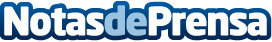 El cáncer de mama afecta a más de 63.000 personas cada añoDatos de contacto:Nota de prensa publicada en: https://www.notasdeprensa.es/el-cancer-de-mama-afecta-a-mas-de-63-000 Categorias: Medicina Solidaridad y cooperación http://www.notasdeprensa.es